        ESCUELA NUESTRA SEÑORA DEL VALLE    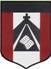 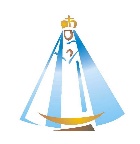 Buen día familias de primer gradoHoy nos volvemos a reencontrar en la última semana de actividades. A partir, de la próxima semana sólo se harán encuentros vía MEET.En la clase de hoy trabajaremos con FEELINGS, LA NAVIDAD y EL VERANOEn esta clase, en la medida de las posibilidades, los chicos pueden trabajar solos. Está todo presentado en diapositivas y con videos. Pido que verifiquen que comprendan lo que deben hacer y que tengan sus BOOKLETS y cartucheras a mano para facilitar el trabajoLINKS CLASE:https://youtu.be/HbIvBK2xrz4https://youtu.be/qeOctX8rxiQMuchas gracias por su buena predisposición. Ante cualquier consulta, pueden escribirme a:cmurature@institutonsvallecba.edu.arEspero las actividades de los chicos, sé que implica un gran esfuerzo la realización y envío de actividades, pero es muy importante contar con ellas, en tiempo y forma. Esto es a fin de poder realizar una buena evaluación formativa de los procesos de aprendizaje de los chicos y de sus avances en los procesos de lectura y escrituraSaludos, Miss CatyNOVIEMBRE 26 y 27PÁGINAS: 100, 101, 114 y 115